§5-208.  Powers of guardian1.  Guardian has powers of a parent.  Except as otherwise limited by the court, a guardian of a minor has the powers of a parent regarding the minor's support, care, education, health and welfare.[PL 2017, c. 402, Pt. A, §2 (NEW); PL 2019, c. 417, Pt. B, §14 (AFF).]2.  Specific powers.  A guardian may:A.  Apply for and receive money for the support of the minor otherwise payable to the minor's parent, guardian or custodian under the terms of any statutory system of benefits or insurance or any private contract, devise, trust, conservatorship or custodianship;  [PL 2017, c. 402, Pt. A, §2 (NEW); PL 2019, c. 417, Pt. B, §14 (AFF).]B.  If otherwise consistent with the terms of any order by a court of competent jurisdiction relating to custody of the minor, take custody of the minor and establish the minor's place of custodial dwelling, but may establish or move the minor's custodial dwelling outside the State only upon express authorization of the court;  [PL 2017, c. 402, Pt. A, §2 (NEW); PL 2019, c. 417, Pt. B, §14 (AFF).]C.  If a conservator for the estate of a minor has not been appointed with existing authority, commence a proceeding, including an administrative proceeding, or take other appropriate action to compel a person to support the minor or to pay money for the benefit of the minor;  [PL 2017, c. 402, Pt. A, §2 (NEW); PL 2019, c. 417, Pt. B, §14 (AFF).]D.  Except as limited by section 5‑807, consent to medical or other care, treatment or service for the minor;  [PL 2017, c. 402, Pt. A, §2 (NEW); PL 2019, c. 417, Pt. B, §14 (AFF).]E.  Consent to the marriage of the minor; and  [PL 2017, c. 402, Pt. A, §2 (NEW); PL 2019, c. 417, Pt. B, §14 (AFF).]F.  If reasonable under all of the circumstances, delegate to the minor certain responsibilities for decisions affecting the minor's well-being.  [PL 2017, c. 402, Pt. A, §2 (NEW); PL 2019, c. 417, Pt. B, §14 (AFF).][PL 2017, c. 402, Pt. A, §2 (NEW); PL 2019, c. 417, Pt. B, §14 (AFF).]3.  Consent to adoption.  The court may specifically authorize the guardian to consent to the adoption of the minor.[PL 2017, c. 402, Pt. A, §2 (NEW); PL 2019, c. 417, Pt. B, §14 (AFF).]4.  Powers of coguardians.  If coguardians are appointed, the powers of the guardians are joint and several, unless limited by the appointing document.[PL 2017, c. 402, Pt. A, §2 (NEW); PL 2019, c. 417, Pt. B, §14 (AFF).]SECTION HISTORYPL 2017, c. 402, Pt. A, §2 (NEW). PL 2017, c. 402, Pt. F, §1 (AFF). PL 2019, c. 417, Pt. B, §14 (AFF). The State of Maine claims a copyright in its codified statutes. If you intend to republish this material, we require that you include the following disclaimer in your publication:All copyrights and other rights to statutory text are reserved by the State of Maine. The text included in this publication reflects changes made through the First Regular and First Special Session of the 131st Maine Legislature and is current through November 1. 2023
                    . The text is subject to change without notice. It is a version that has not been officially certified by the Secretary of State. Refer to the Maine Revised Statutes Annotated and supplements for certified text.
                The Office of the Revisor of Statutes also requests that you send us one copy of any statutory publication you may produce. Our goal is not to restrict publishing activity, but to keep track of who is publishing what, to identify any needless duplication and to preserve the State's copyright rights.PLEASE NOTE: The Revisor's Office cannot perform research for or provide legal advice or interpretation of Maine law to the public. If you need legal assistance, please contact a qualified attorney.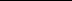 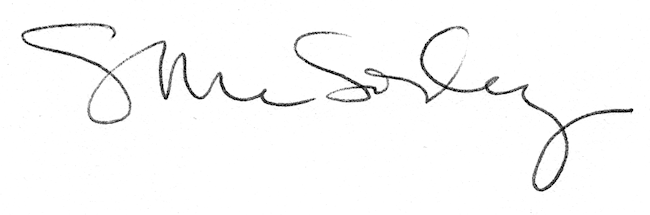 